Chapter 26. Capacitance and DielectricsSt. ID:                        ,              Name:                      1. (a) When a battery is connected to the plates of a 3.00-mF capacitor, it stores a charge of 27.0 C. What is the voltage of the battery? (b) If the same capacitor is connected to another battery and 36.0 C of charge is stored on the capacitor, what is the voltage of the battery?Ans: (a) 9.00V (b) 12.0V(a) 	From Equation 25.1 for the definition of capacitance,  we have	(b)	Similarly,2. An air-filled parallel-plate capacitor has plates of area 2.30 cm2 separated by 1.50 mm. (a) Find the value of its capacitance. The capacitor is connected to a 12.0-V battery. (b) What is the charge on the capacitor? (c) What is the magnitude of the uniform electric field between the plates?Ans: (a) 1.36 pF (b) 16.3 pC (c) 8.00×103 V/m                     (p=pico 10-12)(a)	(b)  (c)  3. Find the equivalent capacitance between points a and b in the combination of capacitors shown in Figure P25.13.Ans: 12.9 F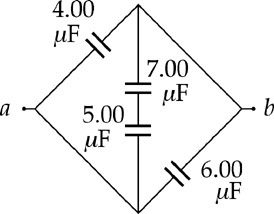 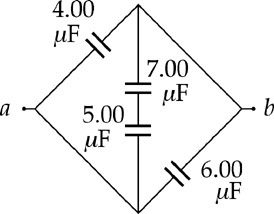 4. Find the equivalent capacitance of a 4.20-mF capacitor and an 8.50-mF capacitor when they are connected (a) in series and (b) in parallel.Ans: (a) 2.81 F (b) 12.70 F(a)	When connected in series, the equivalent capacitance is , or(b)	When connected in parallel, the equivalent capacitance is 